СОВЕТМОКРООЛЬХОВСКОГО СЕЛЬСКОГО ПОСЕЛЕНИЯ
КОТОВСКОГО МУНИЦИПАЛЬНОГО РАЙОНА
ВОЛГОГРАДСКОЙ ОБЛАСТИРЕШЕНИЕот 25 февраля 2013 года                                                                  № 5/4   Об утверждении генерального плана Мокроольховского сельского  поселения Котовского муниципального района Волгоградской области  В соответствии с Градостроительным кодексом Российской Федерации, Федеральным законом от 06.10.2003 года № 131-ФЗ «Об общих принципах организации местного самоуправления в Российской Федерации», Уставом Мокроольховского сельского поселения Котовского муниципального района, учитывая протокол публичных слушаний по проекту Генерального плана Мокроольховского сельского поселения Котовского муниципального района Волгоградской области от 28 января 2013 года, Совет Мокроольховского сельского поселения Котовского муниципального района,РЕШИЛ:Утвердить  Генеральный  план Мокроольховского сельского поселения Котовского муниципального района Волгоградской области.Разместить,  Генеральный план на официальном сайте администрации Мокроольховского сельского поселения в сети Интернет.Решение вступает в силу со дня его официального обнародования.Направить настоящее Решение в администрацию Котовского муниципального района Волгоградской области.Контроль, за исполнением настоящего Решения оставляю за собой.Глава Мокроольховскогосельского поселения                                         С.А.ФокинОСНОВНЫЕ ТЕХНИКО-ЭКОНОМИЧЕСКИЕ ПОКАЗАТЕЛИ ГЕНЕРАЛЬНОГО ПЛАНА МОКРООЛЬХОВСКОГО СЕЛЬСКОГО ПОСЕЛЕНИЯ КОТОВСКОГО МУНИЦИПАЛЬНОГО РАЙОНА ВОЛГОГРАДСКОЙ ОБЛАСТИ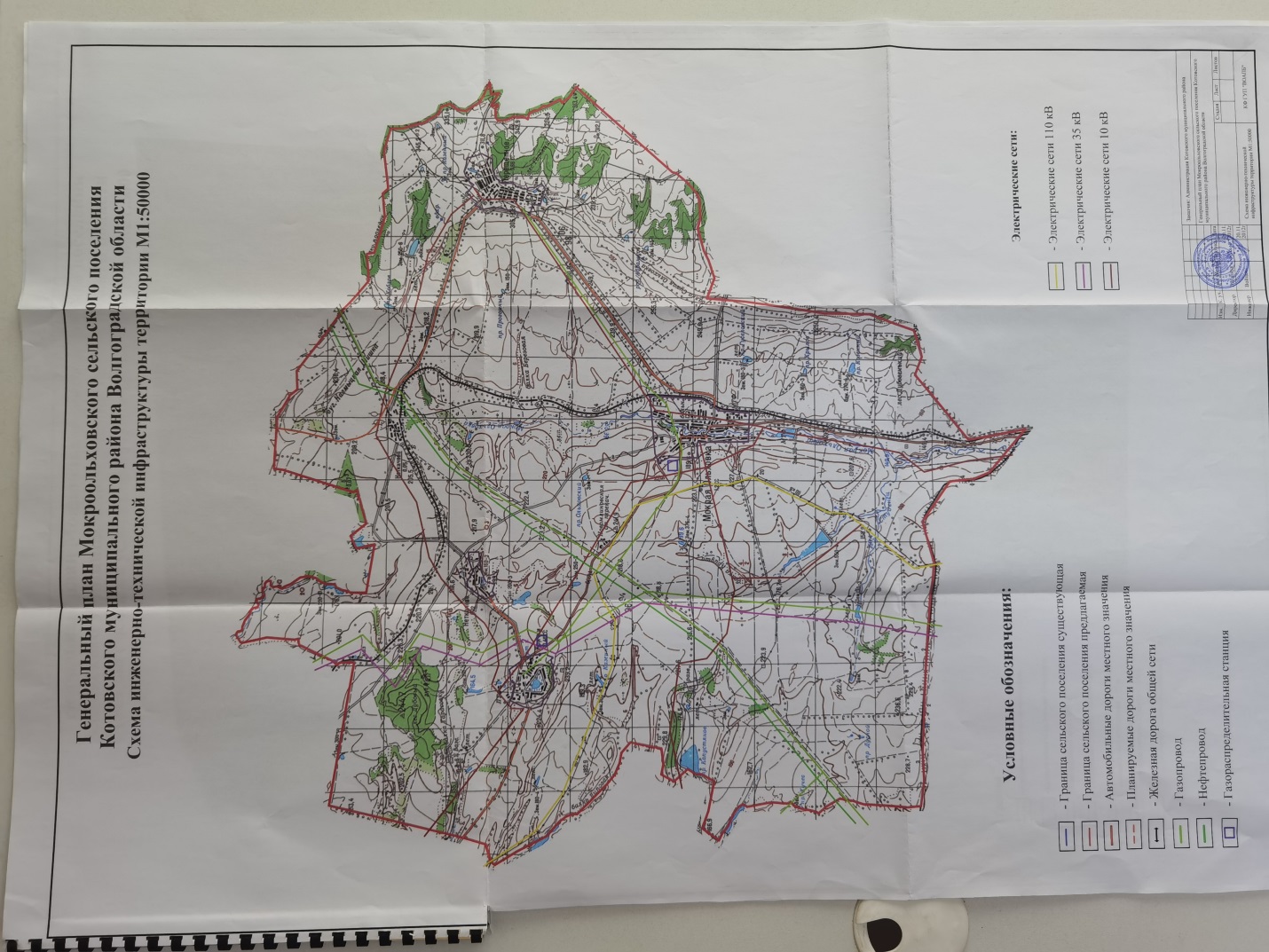 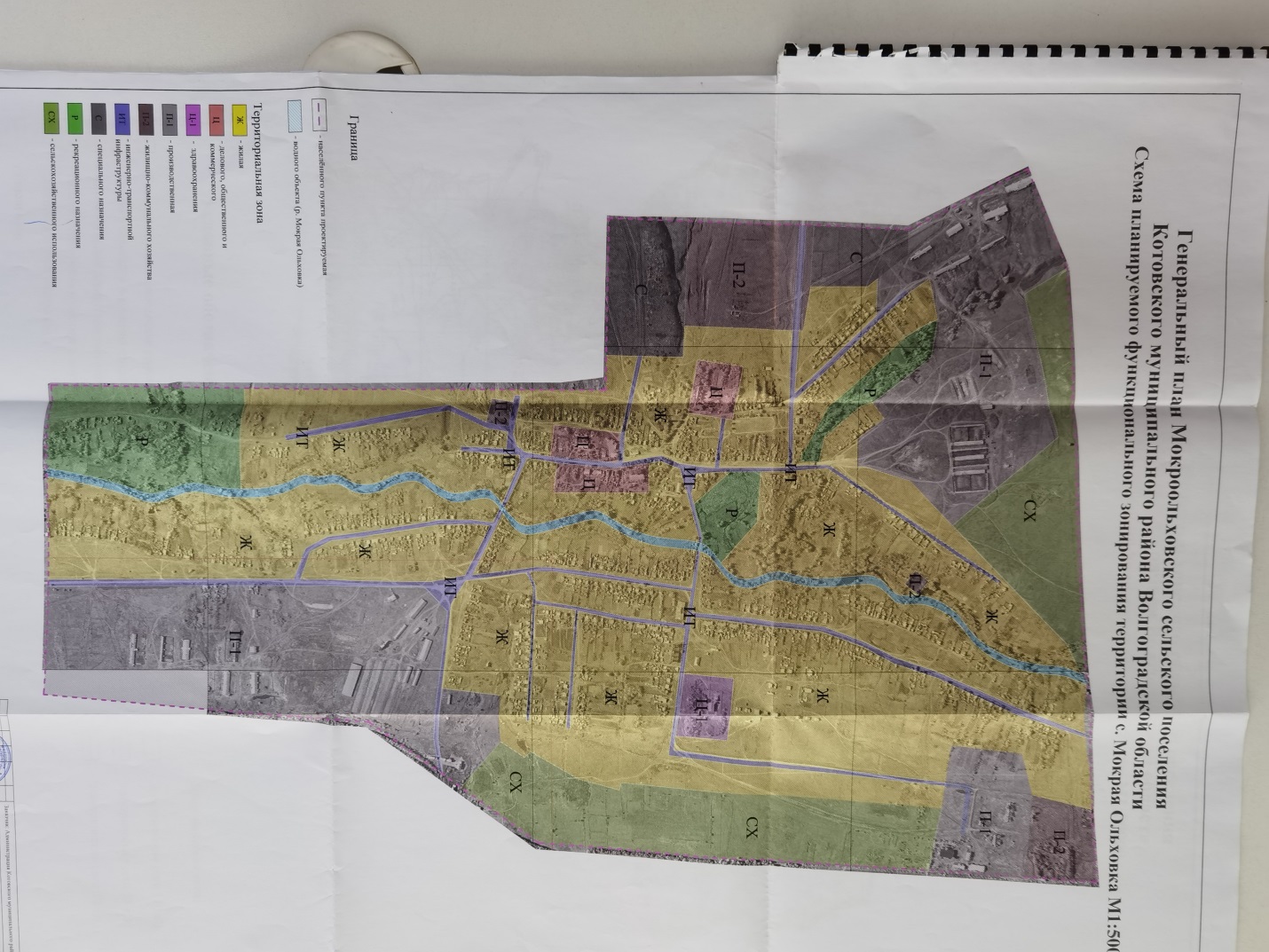 № п/пНаименование показателяЕдиница измеренияСовременное состояниеРасчетный срок12345I. ТЕРРИТОРИЯ1.Общая площадь земель в границах Мокроольховского сельского поселенияга39398,539398,52.Общая площадь земель в границах: с. Мокрая Ольховкас. Крячкис. Перещепноес. Неткачевогагагага486,4194,0279,769,5486,4194,0279,769,53.общая площадь земель в границах застройки с. Мокрая Ольховка: в т.ч.га/%486,4/100486,4/1003.1.Жилая зона: в т.ч.га/%251,7/51,7251,7/51,73.1.1.Зона индивидуальной жилой застройки постоянного проживанияга/%241,9/49,7241,9/49,73.2.Общественно-деловая зона: в т.ч.га/%9,8/2,09,8/2,03.2.1.Зона административно-делового назначенияга/%9,8/2,09,8/2,03.3.Производственная зона: в т.ч.га/%121,5/25,0121,5/25,03.3.1.Зона Промышленностига/%104,2/21,4104,2/21,43.3.2.Зона жилищно-коммунального хозяйствага/%17,3/3,617,3/3,63.4.Зона рекреационного назначенияга/%30,0/6,230,0/6,23.5.Зона сельскохозяйственного использованияга/%50,0/10,350,0/10,33.6.Зона инженерной инфраструктурыга/%18,9/3,918,9/3,93.7.Зона специального назначения: в т.ч.га/%14,3/2,914,3/2,93.7.1.Зона ритуального назначенияга/%14,3/2,914,3/2,93.7.2.Зона складирования и захоронения отходовга/%--3.Общая площадь земель в границах застройки с. Крячки: в т.ч.га/%194,0/100194,0/1003.1.Жилая зона: в т.ч.га/%57,4/29,657,4/29,63.1.1.Зона индивидуальной жилой застройки постоянного проживанияга/%49,8/25,749,8/25,73.2.Общественно-деловая зона: в т.ч.га/%7,6/3,97,6/3,93.2.1.Зона административно-делового назначенияга/%7,6/3,97,6/3,93.3.Производственная зона: в т.ч.га/%36,9/19,036,9/19,03.3.1.Зона Промышленностига/%36,7/18,936,7/18,93.3.2.Зона жилищно-коммунального хозяйствага/%0,2/0,10,2/0,13.4.Зона рекреационного назначенияга/%26,0/13,426,0/13,43.5.Зона сельскохозяйственного использованияга/%58,4/30,158,4/30,13.6.Зона инженерной инфраструктурыга/%12,9/6,612,9/6,63.7.Зона специального назначения: в т.ч.га/%2,4/1,22,4/1,23.7.1.Зона ритуального назначенияга/%2,4/1,22,4/1,23.7.2.Зона складирования и захоронения отходовга/%--3.Общая площадь земель в границах застройки с. Неткачево: в т.ч.га/%69,5/10069,5/1003.1.Жилая зона: в т.ч.га/%22,4/32,222,4/32,23.1.1.Зона индивидуальной жилой застройки постоянного проживанияга/%21,7/31,221,7/31,23.2.Общественно-деловая зона: в т.ч.га/%0,7/1,00,7/1,03.2.1.Зона административно-делового назначенияга/%0,7/1,00,7/1,03.3.Производственная зона: в т.ч.га/%9,5/13,79,5/13,73.3.1.Зона Промышленностига/%9,1/13,19,1/13,13.3.2.Зона жилищно-коммунального хозяйствага/%0,4/0,60,4/0,63.4.Зона рекреационного назначенияга/%11,7/16,811,7/16,83.5.Зона сельскохозяйственного использованияга/%19,9/28,619,9/28,63.6.Зона инженерной инфраструктурыга/%4,1/5,94,1/5,93.7.Зона специального назначения: в т.ч.га/%1,9/2,71,9/2,73.7.1.Зона ритуального назначенияга/%1,9/2,71,9/2,73.7.2.Зона складирования и захоронения отходовга/%--II. НАСЕЛЕНИЕ1.Общая численность постоянного населения: в т.ч.чел./%1956/1002386/1001.1.с. Мокрая Ольховкачел./%967/49,41180/49,4с. Крячкичел./%402/20,6490/20,6с. Перещепноечел./%497/25,4606/25,4с. Неткачевочел./%90/4,6110/4,62.Плотность населения с. Мокрая Ольховкачел. на га26212.1.Плотность населения с. Крячкичел. на га14122.2.Плотность населения с. Перещепноечел. на га34282.3.Плотность населения с. Неткачевочел. на га25203.Возрастная структура населения Мокроольховского сельского поселения: в т.ч.чел./%1956/1002386/1003.1.Население младше трудоспособного возрастачел./%286/14,6349/14,63.2.Население в трудоспособном возрастечел./%1093/55,91333/55,93.3.Население старше трудоспособного возрастачел./%577/29,5704/29,5III.  ЖИЛИЩНЫЙ ФОНД1.Средняя обеспеченность населения:в т.ч.1001001.1.с. Мокрая Ольховка100100с. Крячки100100с. Перещепное100100с. Неткачево1001002.Общий объем жилищного фонда: в т.ч. в общем объеме жилищного фонда по типу застройки:Кол-во домов522528с. Мокрая Ольховка270272с. Крячки102103с. Перещепное133135с. Неткачево17182.1.Малоэтажная индивидуальная жилая застройка:Кол-во домов в % от общего объема жилищного фонда522/100528/100с. Мокрая Ольховка270/100272/100с. Крячки102/100103/100с. Перещепное133/100135/100с. Неткачево17/10018/1003.Общий объем нового жилищного строительства: в т.ч. из общего объема нового жилищного строительства по типу застройки:Кол-во домов в % об общего объема нового жилищного стр-вас. Мокрая Ольховка2/0,72/0,7с. Крячки1/1,01/1,0с. Перещепное2/1,52/1,5с. Неткачево1/5,91/5,93.1.Малоэтажная индивидуальная жилая застройка:Кол-во домов в % об общего объема нового жилищного стр-вас. Мокрая Ольховка2/0,72/0,7с. Крячки1/1,01/1,0с. Перещепное2/1,52/1,5с. Неткачево1/5,91/5,94.Общий объем убыли жилищного фонда: в т.ч. в общем объеме убыли жилищного фонда по типу застройкиКол-во домов в % об общего объема нового жилищного стр-ва--4.1.Малая индивидуальная жилая застройкаКол-во домов в % об общего объема убыли жилищного фонда--5.Существующий сохраняемый жилищный фонд: в т.ч. в сохраняемом жилищном фонде по типу застройки:Кол-во домов в % об общего объема существующего жилищного фонда522528с. Мокрая Ольховка270/100272/100с. Крячки102/100103/100с. Перещепное133/100135/100с. Неткачево17/10018/1005.1.Малоэтажная индивидуальная жилая застройка:Кол-во домов в % об общего объема существующего жилищного фонда522528с. Мокрая Ольховка270/100272/100с. Крячки102/100103/100с. Перещепное133/100135/100с. Неткачево17/10018/100IV. Объекты социального и культурно-бытового обслуживания населения1.Объекты учебно-образовательного назначенияЕд. мощности объектов соц. сферы342.Объекты здравоохранения-*-443. Объекты социального обеспечения-*-244.Спортивные и физкультурно-оздоровительные объекты-*-345.Объекты культурно-досугового назначения-*-446.Объекты торгового назначения-*-8127.Объекты общественного питания-*-148.Организации и учреждения управления-*-119.Учреждения жилищно-коммунального хозяйства-*-1110. Объекты бытового обслуживания-*-1411.Объекты связи-*-3412.Объекты специального назначения-*-11V. Транспортная инфраструктура1.Протяженность линий общественного пассажирского транспорта - автобускм--2.Протяженность основных улиц и проездов: всего, в т.ч.км83,085,0- поселковых дорогкм30,931,0- главных улицкм29,129,5- основных улиц в жилой застройкекм11,611,8- второстепенных улиц в жилой застройкекм11,412,7- проездовкм--3.Из общей протяженности улиц и дорог, улицы и дороги, не удовлетворяющие пропускной способности%82604.Плотность сети линий наземного пассажирского транспорта в пределах центральных районов сел%100100VI. Инженерная инфраструктура и благоустройство территории1.Водоснабжение с. Мокрая Ольховкатыс.куб.м/в сутки2.Водопотребление – всего: в т.ч.тыс.куб.м/в сутки256,3312,7- на хозяйственно-питьевые нуждытыс.куб.м/в сутки197,2240,6- на производственные нуждытыс.куб.м/в сутки59,172,23.Вторичное использование воды%--1А.Водоснабжение с. Крячкитыс.куб.м/в сутки2А.Водопотребление – всего: в т.ч.тыс.куб.м/в сутки78,797,1- на хозяйственно-питьевые нуждытыс.куб.м/в сутки60,574,73А.- на производственные нуждытыс.куб.м/в сутки18,222,4Вторичное использование воды%--1Б.Водоснабжение с. Перещепноетыс.куб.м/в сутки2Б.Водопотребление – всего: в т.ч.тыс.куб.м/в сутки6,17,6- на хозяйственно-питьевые нуждытыс.куб.м/в сутки4,75,8- на производственные нуждытыс.куб.м/в сутки1,41,83Б.Вторичное использование воды%--1.Водоснабжение с. Неткачевотыс.куб.м/в сутки2.Водопотребление – всего: в т.ч.тыс.куб.м/в сутки15,418,9- на хозяйственно-питьевые нуждытыс.куб.м/в сутки11,814,5- на производственные нуждытыс.куб.м/в сутки3,64,43.Вторичное использование воды%--7.2.Потребление на 1 человека в год, в т.ч.кВт.ч450420- на коммунально-бытовые нужды-*-4504207.3.Источники покрытия электронагрузокмВт--7.4.Протяженность сетейкм150,1151,08.Теплоснабжение, потребление тепла – всего, в т.ч.Гкал/год2575442978408.1.- на коммунально-бытовые нуждыГкал/год93732134028- на производственные нуждыГкал/год1638121638128.2.Производительность локальных источников теплоснабженияГкал/час29,434,08.3.Протяженность сетейкм--9.Газоснабжение9.1.Удельный вес газа в топливном балансе сел%1001009.2.Потребление газа-всего, в т.ч.млн.куб.м/год6,756,801- на коммунально-бытовые нуждымлн.куб.м/год2,4832,531- на производственные нуждымлн.куб.м/год4,2674,279.3.Источники подачи газамлн.куб.м/год--9.4.Протяженность сетейкм14,615,010.Связь10.1.Охват населения телевизионным вещанием% от населения10010010.2.Обеспеченность населения телефонной сетью общего пользованияномеров192192